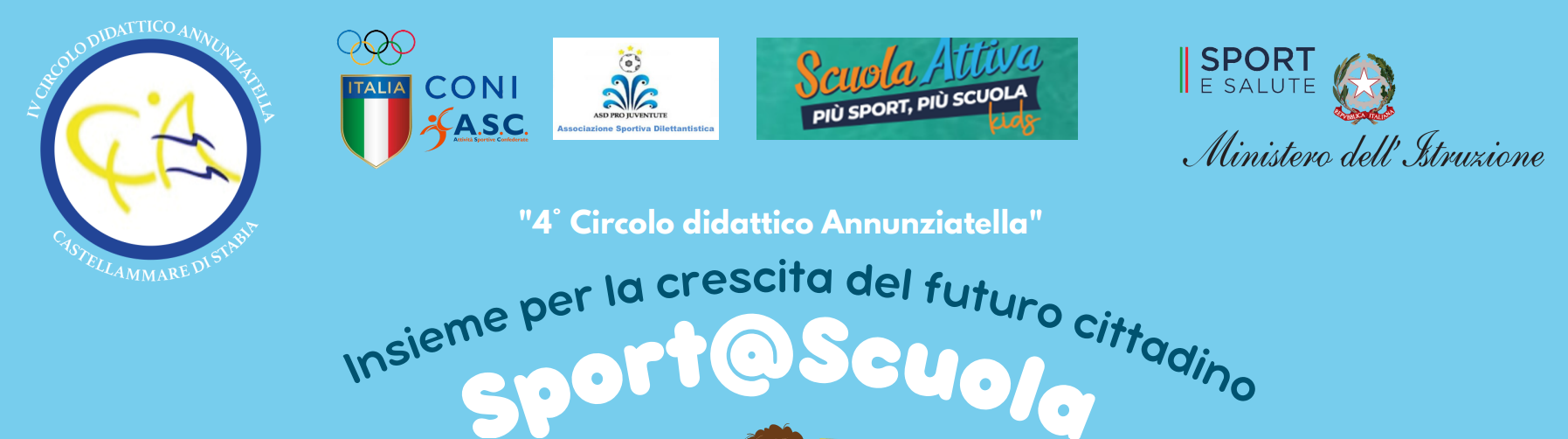 AUTORIZZAZIONEI  sottoscritti (madre) …………………………………………………………    (padre)………………………………………….genitori dell’alunno/a……………………………………………………………frequentante la scuola primaria nella classe……..sez……..del 4°Circolo Didattico di C.mare di Stabia,AUTORIZZANOIl proprio  figlio/a figlia ad usufruire del trasporto comunale per poter  partecipare alla manifestazione finale dei progetti “ Sport@scuola”-  “ScuolaAttiva Kids”, che si svolgerà il giorno 19 Maggio 2023 presso la struttura sportiva dell’Oiermo (campo Spinelli).I  sottoscritti si impegnano a prelevare il proprio figlio/a presso la struttura sportiva al termine della manifestazione. In caso di  avverse condizioni metereologiche, la manifestazione sarà procrastinata in  data da definire.C.mare di Stabia, lì………………                                                                                      Firma (entrambi i genitori):………………………………………………………………………………………………………